1 ЗАСЕДАНИЕ 1 СОЗЫВАВ соответствии с частью 5 статьи 34 Федерального закона от 06.10.2003               № 131-ФЗ «Об общих принципах организации местного самоуправления в Российской Федерации», статьей 5 Закона Чувашской Республики от 29.03.2022                № 20 «О преобразовании муниципальных образований Козловского района Чувашской Республики и о внесении изменений в Закон Чувашской Республики «Об установлении границ муниципальных образований Чувашской Республики и наделении их статусом городского, сельского поселения, муниципального района и городского округа» Собрание депутатов Козловского муниципального округа Чувашской РеспубликиРЕШИЛО:1. Считать Собрание депутатов Козловского муниципального округа Чувашской Республики правопреемником:Собрания депутатов Козловского района Чувашской Республики;Собрания депутатов Андреево-Базарского сельского поселения Козловского района Чувашской Республики;Собрания депутатов Аттиковского сельского поселения Козловского района Чувашской Республики;Собрания депутатов Байгуловского сельского поселения Козловского района Чувашской Республики;Собрания депутатов Еметкинского сельского поселения Козловского района Чувашской Республики;Собрания депутатов Карамышевского сельского поселения Козловского района Чувашской Республики;Собрания депутатов Карачевского сельского поселения Козловского района Чувашской Республики;Собрания депутатов Козловского городского поселения Козловского района Чувашской Республики;Собрания депутатов Солдыбаевского сельского поселения Козловского района Чувашской Республики;Собрания депутатов Тюрлеминского сельского поселения Козловского района Чувашской Республики;Собрания депутатов Янгильдинского сельского поселения Козловского района Чувашской Республики.2. Настоящее решение вступает в силу после его официального опубликования в периодическом печатном издании «Козловский вестник».Председатель Собрания депутатовКозловского муниципального округа Чувашской Республики                            				Ф.Р. Искандаров                           Исполняющий полномочия главыКозловского муниципального округаЧувашской Республики       						В.Н. Шмелев                                             ЧĂВАШ РЕСПУБЛИКИ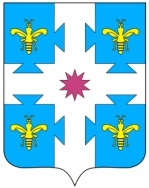 ЧУВАШСКАЯ РЕСПУБЛИКАКУСЛАВККА МУНИЦИПАЛЛА ОКРУГӖHДЕПУТАТСЕН ПУХӐВĔЙЫШĂНУ27.09.2022 1/9 №Куславкка хулиСОБРАНИЕ ДЕПУТАТОВКОЗЛОВСКОГОМУНИЦИПАЛЬНОГО ОКРУГАРЕШЕНИЕ 27.09.2022 № 1/9город КозловкаО правопреемстве Собрания депутатов Козловского муниципального округа Чувашской Республики 